2015 m. spalio 5 d., Briuselis163-iasis EUROPOS REGIONŲ KOMITETO 
BIURO POSĖDIS– 2015 m. spalio 12 d. –SPRENDIMUI PRIIMTIPRANEŠIMAS EUROPOS REGIONŲ KOMITETO BIURO NARIAMS– 2015 M. SPALIO 12 D. POSĖDIS –ĮžangaEuropos piliečiai jaučia didėjantį ES politikos poveikį jų kasdieniam gyvenimui. Nors jie iš esmės jaučiasi „europiečiais“, tačiau dažnai skundžiasi, kad trūksta informacijos ir supratimo apie tai, kaip veikia ES, be to dauguma nepasitiki ES institucijomis. Regionų ir vietos lygmens politiniai lyderiai susiduria su šia dilema, nes jiems reikia įgyvendinti ES politiką ir daryti jai įtaką, antra vertus jie turi ją formuoti savo rinkimų apygardose. Atsižvelgiant į tai, ES komunikacija turi būti siekiama atkurti piliečių pasitikėjimą ES, o regionų ir vietos veikėjai šiuo požiūriu gali atlikti labai svarbų vaidmenį. Europos regionų komitetui (RK) suteiktas legitimus vaidmuo prisiimti dalį atsakomybės įgyvendinant šią užduotį.Akivaizdu, kad reikia geriau koordinuojamos, atviros, dalyvaujamosios ir dvikryptės komunikacijos norint vėl priartinti piliečius prie ES institucijų. 2014 m. gruodžio mėn. RK nuomonėje savo iniciatyva „Europos ir jos piliečių suartinimas“ pateikė ilgalaikių rekomendacijų visoms ES institucijoms sąrašą. Rekomendacijose atsižvelgiama į pasikeitusį institucinį kontekstą po Europos Parlamento rinkimų. Šioje nuomonėje, kurioje aptariama ES komunikacija su piliečiais, už kurią bendrai atsakingos visos ES institucijos, RK nurodo, kad jis yra įsipareigojęs geriau skleisti informaciją apie Europą pasitelkdamas vietos ir regionų valdžios institucijas. Kitos ES institucijos pripažįsta šį ypatingą RK kaip ES miestų ir regionų atstovo vaidmenį ir nori stiprinti tarpinstitucinį bendradarbiavimą. Taigi, RK parengs naują penkerių metų komunikacijos strategiją, kurioje atsispindės pirmiau minėta nuomonė ir Komiteto rezoliucija dėl 2015–2020 m. politinių prioritetų, priimta 2015 m. birželio mėn. Šioje rezoliucijoje nustatyti penki pagrindiniai prioritetai:naujas postūmis Europos ekonomikai: darbo vietų kūrimas ir tvaraus augimo skatinimas miestuose ir regionuose siekiant geresnės piliečių gyvenimo kokybės;ES teisėkūros klausimų teritorinis aspektas: piliečių interesų gynimas, kad ir kur jie nuspręstų gyventi ir dirbti;paprastesnė, geriau sujungta Europa: atkurti piliečių ir įmonių ryšius vietos ir regionų lygmeniu;stabilumas ir bendradarbiavimas Europos Sąjungoje ir už jos ribų: parama mūsų kaimynams, siekiantiems perimti Europos vertybes;piliečių Europa yra ateities Europa: stiprinti Europos Sąjungos ir jos piliečių į ateitį orientuotas partnerystes.Šie penki prioritetai bus įtraukti į naująją komunikacijos strategiją. Be to, „atkurti ryšius su piliečiais“ taip pat reiškia, kad piliečiams bus suteikta galimybė išsakyti savo nuomonę daugelyje politikos sričių, kurioms daro poveikį ES. Todėl naujoji komunikacijos strategija turėtų būti grindžiama dalyvaujamąja demokratija ir daugiapakopiu valdymu.Be to, komunikacija bus strategiškai pasinaudota vykdant RK politinį darbą: ji, be kita ko, padės planuoti ir rengti konsultacinį RK darbą, susijusį su prioritetinės svarbos klausimais, dėl kurių RK susitarė su Europos Parlamentu bendradarbiauti glaudžiau, ir užtikrinti jo stebėseną. Tai visų pirma Investicijų planas Europai, strategija „Europa 2020“ ir Europos semestras, energetikos sąjunga, darbuotojų judumas, bendroji skaitmeninė rinka, migracija ir kaimo plėtra.Siekdamas didesnio ES institucijų komunikacinės veiklos nuoseklumo, RK taip pat stiprins ryšius su Europos Komisija, kad būtų užtikrinta didesnė sinergija. Pavyzdžiui, Komitetas siūlys reguliariai kviesti RK narius ir Komisijos narius į piliečių dialogą vietos lygmeniu.Galiausiai už komunikacijos strategijos įgyvendinimą bus bendrai atsakingi visi institucijos lygmenys. Strategija atspindės RK išskirtinumą iš kitų institucijų dėl jo artumo piliečiams ir reprezentatyvumo ir tuo pasinaudos. Galiausiai ši strategija bus įgyvendinama vadovaujantis atskaitomybės ir skaidrumo principais, atsižvelgiant į RK politinę ir geografinę įvairovę.Tikslinės auditorijosNors pagrindinis RK komunikacijos strategijos tikslas yra pagerinti ES piliečių žinias apie Europos Sąjungą, RK negali savo komunikacijos veiklą tiesiog nukreipti į 500 mln. piliečių, nes tam jis neturi reikalingų žmogiškųjų ir finansinių išteklių. RK savo komunikacijos veikla, skirta dviem pagrindinėms tikslinėms auditorijoms – vietos ir regionų valdžios institucijoms ir ES institucijoms – gali sukurti pridėtinės vertės. Komunikuodamas su piliečiais, RK remsis savo nariais bei vietos ir regionų suinteresuotaisiais subjektais, kurie padės skleisti informaciją ir veiks kaip jungiamoji grandis. Be to, RK pasinaudos esamais ir naujais susitarimais su kitomis ES institucijomis, pavyzdžiui, bendradarbiaus su Europos Komisijos, Europos Parlamento ir Europos Sąjungos Tarybos komunikacijos tarnybomis.Regionų ir vietos valdžios institucijos apima vietos ir regionų viešųjų administracijų politinius atstovus ir vadovus, taip pat teritorines asociacijas ir tinklus. Tai dvikrypčiai ryšiai su 500 mln. piliečių, atspindintys jų poreikius ir lūkesčius žvelgiant iš vietos perspektyvos ES lygmeniu ir perduodantys informaciją apie ES vietos lygmeniui.Kita nemažiau svarbi RK konsultacinio darbo (nuomonės ir rezoliucijos) tikslinė auditorija yra ES institucijos. Šiuo atveju pirmenybė teikiama Europos Parlamento nariams, Europos Komisijai ir Tarybos darbo grupėms bei posėdžiams, susijusiems su RK pagrindinėmis veiklos sritimis.Todėl spaudos ir žiniasklaidos partneriai bei kiti suinteresuotieji subjektai atlieka svarbų vaidmenį kaip pagrindiniai tarpininkai ir informacijos skleidėjai sujungdami RK su dviem pagrindinėmis tikslinėmis auditorijomis.RK komunikacijos strategijoje pagrindinį vaidmenį atlieka RK nariai. Jie yra atsakingi už informacijos teikimą ir pareiškimus, atspindinčius vietos požiūrį ES lygmeniu, be to, nariai yra svarbiausi RK pozicijos skleidėjai Europos piliečiams ir ES institucijoms (daugiau apie tai 6 dalyje „RK narių dalyvavimas komunikacijos strategijoje“).Uždaviniai„Europos ir jos piliečių suartinimas užmezgant vietos ir ES lygmens dialogą“ yra svarbiausias visos RK komunikacijos veiklos siekis ir esmė. Komunikacijos strategijoje numatyta tikslinė komunikacija pagerins RK konsultacinį darbą. Anksčiau komunikacija dažnai buvo paskutinis RK politinio proceso etapas. Ateityje RK komunikacija bus siekiama ne tik teikti informaciją apie atliktą darbą, bet ji taps neatsiejama ir RK politinio, teisėkūros ir sprendimų priėmimo proceso dalimi. Komunikacijai taikydamas šį integracinį ir strateginį požiūrį, RK gali sustiprinti savo vaidmenį ginant teritorinę sanglaudą ir piliečių dalyvavimą ES procesuose.Intensyviau naudodamasis decentralizuota komunikacija vietos lygmeniu RK susipažins su regionų ir miestų poreikiais bei lūkesčiais ir juos aptars. RK savo komunikacijos priemonėmis perduos šią informaciją kitoms ES institucijoms ir taip darys įtaką visai ES darbotvarkei. Ciklui užbaigti ir įrodyti principo „iš apačios į viršų“ svarbą, apie konsultacinio darbo poveikį turėtų būti informuojamas vietos lygmuo.Pasitelkdamas komunikaciją RK stiprins bendradarbiavimą su kitomis ES institucijomis. Tikslas – didinti RK, kaip Europos regionų ir miestų asamblėjos, institucinį ir politinį žinomumą ir jo narių vaidmenį tiek Briuselyje, tiek vietos lygmeniu. Pabrėžiant ypatingą, vietos lygmeniu pagrįstą RK poziciją formuojant ES politiką, komunikacija stiprina į piliečius orientuoto proceso demokratinį pagrindą ir visuomenės suvokimą. Vietos lygmeniu RK komunikacija bus vykdoma laikantis integruoto požiūrio kartu su Europos Parlamentu, Europos Komisija, besikeičiančiomis ES pirmininkaujančiomis valstybėmis narėmis ir ES Taryba siekiant sustiprinti bendrų iniciatyvų poveikį komunikacijos apie ES veiklą srityje.Europos ir jos piliečių suartinimasužmezgant vietos ir ES lygmens dialogąĮgyvendinimasRemdamasis penkerių metų strategija RK generalinis sekretoriatas parengs metinius komunikacijos planus, kuriuos tvirtins RK biuras. Kiekviename metiniame plane bus nustatytas tam tikras skaičius kitų metų teminių prioritetų: remiantis ES darbotvarke bei vietos ir regionų poreikiais bus apibrėžtos dvi ar trys pagrindinės temos. Kiekviena pasirinkta tema bus vykdomos RK kampanijos, kurias sudarys konsultacijos „iš apačios į viršų“, teisėkūros darbas, spaudos ir žiniasklaidos kampanijos, renginiai, socialinės žiniasklaidos dialogai ir kt. Komunikacijos ištekliai pirmiausia bus sutelkti į šias kampanijas, kurioms bus numatyti išmatuojami tikslai. Tai palengvins bendradarbiavimą su kitomis ES institucijomis, leis aiškiai suformuluoti žinią žiniasklaidai ir suinteresuotiesiems subjektams ir padidinti RK konsultacinio darbo poveikį.Generalinis sekretoriatas sustiprins vidaus koordinavimo struktūras siekiant valdyti komunikacijos strategiją, taip pat remsis RK frakcijų darbu. RK komisijų sekretoriatai dviejuose Teisėkūros darbo departamentuose paskirs už komunikaciją atsakingus darbuotojus, kurie dirbs vienoje „Komunikacijos grupėje“ su kolegomis iš Komunikacijos departamento, už komunikaciją atsakingais darbuotojais iš frakcijų sekretoriatų bei kitų departamentų. Metinės kampanijos ir ad hoc komunikacijos iniciatyvos bus rengiamos ir įgyvendinamos būtent šiuo lygmeniu. Šiam koordinavimui palengvinti bus sukurta bendra viso RK komunikacijos planavimo sistema.Be išorės komunikacijos strategijos, generalinis sekretoriatas parengs artimiausių metų vidaus komunikacijos planą. Šio plano tikslas – gerinti vidaus informacijos srautus RK darbuotojams, iš jų ir tarp jų ir stiprinti jų įsipareigojimus atstovauti RK. Vidaus komunikacijos planas bus suderintas su išorės komunikacijos veikla. Iki 2016 m. vidurio bus įgyvendintas KIKLOS projektas – IT priemonė, kuri padės vykdyti strateginį planavimą ir tolesnį su pagrindiniais RK prioritetais susijusį darbą. RK ir kitos ES institucijos gerins tarpinstitucinę komunikaciją Briuselyje, toliau gilins šį procesą vietos lygmeniu ir dirbs dvišalių partnerysčių srityje. Šioje veikloje dalyvaus Europos Parlamentas ir jo informacijos biurai, Europos Komisija, jos atstovybės ir „Europe Direct“ informacijos centrai valstybėse narėse bei Tarybos sekretoriatas. Bandomieji projektai, pavyzdžiui, programos vietoje ir Briuselyje dirbantiems žurnalistams, bendri renginiai su suinteresuotaisiais subjektais ir bendros lankytojų grupės, internetinių komunikacijos platformų tarpusavio sujungimas, keitimasis pranešėjais per įvairius vietos renginius, kuriuos organizuoja ES institucijos ir RK, remiantis panašiuose renginiuose įgyta patirtimi, turėtų padėti sukurti naują sinergiją ir padaryti didesnį poveikį. Politiniu lygiu RK taip pat kartos, rems ir stebės 2014 m. nuomonėje „Europos ir jos piliečių suartinimas“ kitoms institucijoms pateiktas rekomendacijas ir joms rekomenduotus veiksmus.Siekiant geresnių ES komunikacijos rezultatų apskritai, RK norėtų pasiūlyti, kad Europos Komisija reguliariai rengtų regionines Eurobarometro apklausas. Toks tyrimas pirmą kartą buvo atliktas 2012 m., kasmetinės tarpinstitucinės Europos viešosios komunikacijos konferencijos (EuroPCom), kurią koordinuoja RK, metu, o kitą tyrimą numatyta atlikti 2015 m. spalio mėn. Regioninių „Eurobarometro“ apklausų vertė Europos Sąjungai, vietos politikams ir komunikacijos ekspertams yra akivaizdi ir jomis remiantis tikslingiau bus vykdoma komunikacijos veikla. Be to, norėdamas geriau stebėti viešus debatus, RK naudosis ir kitais informacijos šaltiniais bei (socialinės) žiniasklaidos platformomis.RK pirmininkas padidins RK prestižą ir atliks gerai matomą vaidmenį tarpinstitucinėse partnerystėse, taip pat kartais inicijuos bendrą komunikacinę veiklą. Politinis aljansas su Europos Parlamento nariais („regionų draugais“) bus organizuojamas susitikimų forma per Europos Parlamento plenarines sesijas, kad būtų sustiprinti asmeniniai ryšiai su Europos Parlamento nariais. Pirmininkas taip pat vykdys faktų nustatymo misijas siekiant pritraukti ir skatinti regionų ir miestų investicinius pajėgumus ir padidinti RK institucinį ir politinį prestižą. Kai kuriuos šiuos posėdžius būtų galima surengti bendradarbiaujant su Europos Komisijos nariais ar Europos Parlamento nariais. Pirmininkas, kai tai bus naudinga ir (arba) būtina, pakvies dalyvauti kitus narius.RK komisijų pirmininkai taip pat reguliariai susitiks su kolegomis iš Europos Parlamento pažangai sprendžiant abiem institucijoms prioritetinius klausimus, įskaitant su komunikacija susijusiai veiklai, aptarti. Šį darbą būtų galima papildyti reguliariu RK frakcijų, jų pirmininkų ir narių dalyvavimu ir veikla.Pradedama įgyvendinti penkerių metų komunikacijos strategija suteikia postūmį tobulinti RK grafinį apipavidalinimą, kuris bus naudojamas kaip visos komunikacijos veiklos pagrindas. Taip siekiama komunikacijai suteikti nuoseklesnę formą, kad būtų lengviau atpažinti, užtikrinti didesnį veiksmingumą ir aiškų ryšį tarp vizualinio stiliaus ir pagrindinės žinios, kurią perteikia strategija. Naujasis grafinis apipavidalinimas bus kitų spalvų ir šrifto, bus sukurti vartotojams patogesni šablonai, pateiktos gairės dėl nuotraukų ir kitos vaizdinės medžiagos naudojimo ir kt.Kanalai ir priemonės2015–2020 m. komunikacijos strategijoje bus nustatyti pagrindiniai su ištekliais ir investicijomis susiję prioritetai, o išsamus veiklos vykdymas ir komunikacijos priemonių naudojimas bus numatytas metiniuose komunikacijos planuose. Įvairiomis priemonėmis bus naudojamasi koordinuotai ir remiantis kampanijomis, be to, jos viena kitą sustiprins. Prieinamumas bus viena svarbiausių RK komunikacijos priemonių savybių technologijų, daugiakalbystės ir kalbos stiliaus požiūriais.Ryšiai su spauda ir žiniasklaidaRemdamasis savo konkrečia patirtimi, ryšiais su vietos bendruomenėms ir savo tinklais, RK gali sukurti pridėtinę vertę pateikdamas istorijų iš „tikro gyvenimo“. Komitetas tokiu būdu savo žinias ir patirtį taip pat praktinius pavyzdžius galės panaudoti nuomonėse išdėstytoms savo idėjoms ir pozicijoms stiprinti. Tobulindamas informacijos sklaidos būdus RK padės savo nariams ir jų tinklams dalytis realybe pagrįstomis savo pastabomis ir rekomendacijomis ES klausimais ir įtraukti juos į ES institucijų darbotvarkę.RK spaudos tarnyba kreipsis į ES žiniasklaidos atstovus Briuselyje ir užmegs su jais ryšius. Taip bus siekiama informuoti visuomenę apie RK nuomones ir poziciją ES klausimais, pateikiant realių pavyzdžių ir įdomių istorijų iš vietos bendruomenių gyvenimo. RK investuos į ilgalaikius asmeninius santykius su pagrindiniais Briuselyje akredituotais spaudos žurnalistais siekiant nušviesti šiuos konkrečius pavyzdžius. Šiuo požiūriu spaudos tarnyba aiškiai formuos turinį, kad jis atitiktų tikslinės žiniasklaidos poreikius. Šie RK narių perteikti pasakojimai ne tik padės žiniasklaidoje išreikšti pagrindines RK politines pozicijas, bet ir gali pagerinti institucijos įvaizdį.Dirbant su spauda dėmesys taip pat bus skiriamas specializuotoms, vietos, regionų ir nacionalinėms žiniasklaidos priemonės tose šalyse ir regionuose, iš kurių yra RK nariai. Toliau bus plėtojamos esamos spaudos ir žiniasklaidos priemonės, tokios kaip pranešimai spaudai, interviu ir straipsniai, pranešimų punktai spaudai, programos žiniasklaidai renginių metu, spaudos konferencijos ir techniniai informaciniai susirinkimai, spaudos atstovų kelionės ir žiniasklaidos partnerystės. Be to, prireikus ir glaudžiai bendradarbiaujant su RK frakcijomis, bus užmegzti ryšiai su RK nariais, asociacijomis, partneriais ir ES atstovybėmis valstybėse narėse siekiant dalytis žiniasklaidos idėjomis ir prašyti pagalbos platinant informaciją per savo šalies žiniasklaidos priemones.RK parengs „žiniasklaidos darbotvarkę“ (angl. media planner), kurioje bus reguliariai teikiamos pagrindinės politinės gairės ir skelbiamas renginių ES kalendorius. Darbotvarkė padės strategiškai nuspręsti, kada RK būtų geriausia žiniasklaidos atstovus ir politinius suinteresuotuosius subjektus informuoti apie savo politines pozicijas. Darbotvarkė būtų atnaujinama kiekvieną savaitę. Ji padės nuspręsti, ar tinka kaip komunikacijos priemonę skelbti pranešimą spaudai. Kitos komunikacijos priemonės, pavyzdžiui, socialinė žiniasklaida ir garso bei vaizdo medžiaga gali būti geresnė alternatyva pranešimams spaudai arba gali juos papildyti, kai siekiama perteikti RK poziciją. Atsižvelgdama į tai, RK spaudos tarnyba investuos į:reguliarius dvišalius ir daugiašalius neoficialius informacinius pasitarimus su Briuselyje dirbančiais korespondentais ir ES žurnalistais, visų pirma prieš svarbius RK politinius pareiškimus;tikslinę tinklaveiką, kur renkasi ES žurnalistai, pavyzdžiui, vietos žiniasklaidai vykstant ES aukščiausiojo lygio susitikimams arba svarbioms Europos Komisijos spaudos konferencijoms;žurnalistų lankymąsi pagrindiniuose RK renginiuose Briuselyje ir renginiuose vietose;konkrečios šalies regionų ir vietos žurnalistų kelionių į Briuselį organizavimą kartu su kitomis ES institucijomis;tikslinį pranešimų spaudai platinimą, kai įmanoma, atitinkamo RK nario gimtąja kalba ir išverstus į kitas ES kalbas;informacijos, įskaitant pranešimų spaudai, straipsnių ir vaizdo medžiagos, platinimą socialinės žiniasklaidos kanalais;žiniasklaidos partnerystes, sudaromas su ES spaudos tarnyba, nacionalinėmis naujienų agentūromis, žiniasklaida valstybėse narėse ir kitomis tinkamomis platformomis;vaizdinių informacinių laidų arba santraukų rengimą prieš kiekvieną svarbią konferenciją, renginį ar plenarinę sesiją ir po jų, pateikiant įkvepiančią atskirų narių vietos lygmens istoriją.Konferencijos ir renginiaiDėl savo dinamikos, ad hoc ir dalyvaujamojo pobūdžio RK konferencijos ir renginiai taps komunikacijos priemone. Jie palengvina tiesioginius mainus, susijusius su RK teminiais prioritetais, prisideda prie konsultacinio darbo ir papildo kitas komunikacijos priemones. Numatomi RK renginių rezultatai bus iš anksto aiškiai apibrėžti, o išmoktos pamokos perduodamos atitinkamai tikslinei auditorijai ir įtrauktos į metinę RK poveikio ataskaitą.Per vietos renginius ir konferencijas regionuose bus perduodamos ES lygmens pozicijos ir renkamos vietos lygmens nuomonės tam naudojant dvikryptės komunikacijos formatą. Briuselyje organizuojamais renginiais bus siekiama ES lygmeniu aptarti regionų atstovams ir ES institucijoms svarbius klausimus ir perduoti RK poziciją.Vietos renginiai daugiausia bus skiriami rinkti ir aptarti vietos ir regionų suinteresuotųjų subjektų įžvalgas „iš apačios į viršų“. Kuriant RK metiniams teminiams prioritetams skirtus dalyvaujamuosius forumus šie renginiai tiesiogiai prisidės prie konsultacinio darbo ir nuomonių rengimo. Iš esmės jie bus organizuojami RK narių rinkimų apygardose ir joms padedant, daugiausia dėmesio skiriant pranešėjo regionui arba miestui ir bendradarbiaujant su Europos Parlamento informacijos biurais ir Europos Komisijos atstovybėmis. Vietos renginiai taip pat suteiks galimybę supažindinti su konsultacinio darbo poveikiu.ES lygmens renginiai ir konferencijos suteiks naują postūmį ES institucijoms, nes juose bus galima ES suinteresuotiesiems subjektams pristatyti vietos ir regionų lygmens poreikius ir prioritetus ir juos aptarti. Tai bus priemonė išgirsti ir aptarti vietos ir regionų suinteresuotųjų subjektų interesus, net jei jie neįtraukti į ES institucijų darbotvarkę. RK konsultacinei veiklai tiesioginės naudos duos ne tik konferencijos, organizuojamos su regionų ir vietos valdžios institucijomis ir asociacijomis, bet ir su kitomis ES institucijomis organizuojami renginiai.Bus įvertinti svarbių RK renginių, pavyzdžiui, Europos regionų ir miestų savaitės (OPEN DAYS) ir Europos viešosios komunikacijos konferencijos (EuroPCom) rezultatai, atsižvelgiant į pagrindinius kriterijus, pavyzdžiui, orientavimąsi į pagrindinius politinius prioritetus, ES politinei darbotvarkei suteikiamą RK pridėtinę vertę ir vietos bei regionų lygmens indėlį, kuris stiprina diskusijas ir ryšius tarp vietos ir ES lygmens suinteresuotųjų subjektų.RK ir toliau leis kitoms organizacijoms naudotis savo patalpomis Briuselyje organizuojant įvairius renginius arba pats prisidės prie jų organizavimo, tačiau ateityje juos rinksis atidžiau. Pirmenybė bus teikiama renginiams, susijusiems su metiniais komunikacijos prioritetais ir galimybėmis paskatinti svariai prisidėti prie ES politikos formavimo.RK lankytojų programa ir toliau bus siekiama labiau pabrėžti RK daromą poveikį informuojant ES lygmenį apie vietos poreikius. Kartu su kitomis ES institucijomis bus nagrinėjamos galimybės konkrečioms tikslinėms grupėms pasiūlyti nuoseklesnes ir įtraukesnes lankytojų programas. Lankytojų grupes priimantiems darbuotojams bus nuolat sudaromos galimybės mokytis.Siekiant užtikrinti renginių ir politikos ciklo sąsajas, po kiekvieno renginio (ar renginių ciklo) turėtų būti pateikiamos išvados ir rekomendacijos, kuriose atsispindėtų vietos ir regionų suinteresuotųjų subjektų nuomonė ir kurios vėliau būtų aptartos atitinkamoje RK komisijoje, Biuro posėdyje ar plenarinėje sesijoje.Komunikacija internetu, socialinė žiniasklaida ir leidiniaiNors ir neįmanoma prognozuoti, kaip per artimiausius penkerius metus vystysis skaitmeninė ir internetinė žiniasklaida, tačiau artimiausioje ateityje RK turės paklusti kai kurioms tendencijoms: aktyviau naudoti mobiliuosius ir jutiklinius įrenginius, stiprinti tiesioginę auditorijos ir institucijų komunikaciją, naudoti vertimą realiuoju laiku, nuolat atnaujinti informaciją ir pan. Atsižvelgiant į tai, 2016 m. pradžioje bus paskelbta nauja RK skaitmeninės komunikacijos strategija, pagrįsta 2015 m. atliktų eksperimentų ir bandomųjų projektų išvadomis.Skaitmeninės komunikacijos strategija bus orientuota į turinį ir remsis įvairių departamentų indėliu. Ji apims sinergijos su kitomis ES institucijomis paiešką, pavyzdžiui, bendras RK, Europos Parlamento ir Europos Komisijos interneto svetainių sąsajas, bendras socialinės žiniasklaidos iniciatyvas, taip pat redaktorių bendradarbiavimo su nacionalinėmis ir regionų asociacijos bei RK nariais rėmimą. Tai padės užpildyti RK skaitmenines platformas ir priemones, pavyzdžiui, e. naujienlaiškį, vietos turiniu ir skatins informacijos sklaidą. RK daug dėmesio skirs savo skaitmeninės informacijos, nuomonių ir rezoliucijų aiškumui, šiuo tikslu naudodamas pasakojamojo pobūdžio ir tikslinę vaizdinę komunikaciją: vaizdo medžiagą, grafinę informaciją, trumpesnius ir patrauklesnius tekstus, redakcines gaires turinio autoriams ir kt. Taigi, socialinės ir skaitmeninės žiniasklaidos grupė ir atstovai spaudai glaudžiau bendradarbiaus, siekdami sukurti svaresnius pranešimus ir skaitmeninės komunikacijos redakcines gaires. Socialinės ir skaitmeninės žiniasklaidos grupė teiks paramą ir konsultacijas teisėkūros departamentams, kad, pasitelkus bendrą IT tarnybą ir išorės techninius išteklius, būtų galima modernizuoti konsultacijų platformas.RK socialinės žiniasklaidos strategija bus gerokai išplėtota, kad papildytų bendrą komunikacijos strategiją, ir bus naudojama kaip dvikryptis kanalas informacijos mainams tarp RK narių ir jo darbuotojų, ES institucijų, suinteresuotųjų subjektų, žiniasklaidos ir piliečių. Socialinės žiniasklaidos priemonės taip pat bus naudojamos dialogui su vietos ir regionų valdžios institucijomis užmegzti, kuris padės vietos lygmeniu rinkti informaciją konsultaciniam darbui ir vietos bei regionų lygmens medžiagą, kurią RK, atsižvelgdamas į savo prioritetines temas, perduos ES lygmeniui ir informuos regionus ir miestus apie ES padarytą pažangą jiems rūpimais klausimais. Socialinės žiniasklaidos paskyros bus veiksmingiau integruojamos į interneto svetaines ir internetines platformas, siekiant geresnės RK internetinio turinio ir pranešimų sklaidos. Daug dėmesio bus skiriama narių ir darbuotojų raginimui RK socialinės žiniasklaidos turinį platinti per savo socialinės žiniasklaidos kanalus. Pradėjus įgyvendinti komunikacijos strategiją, ištekliai bus skiriami įvairioms turimoms priemonėms išbandyti, kad būtų galima nustatyti tinkamiausią RK socialinės žiniasklaidos derinį. RK komunikacijos grupė nustatys tinkamiausią komunikacijos per įvairius socialinės žiniasklaidos kanalus formatą, pavyzdžiui, straipsniai, grafinė informacija, garso ir vaizdo medžiaga.RK interneto grupės sieks pagerinti visų RK interneto svetainių, interneto platformų ir skaitmeninių produktų nuoseklumą, dėmesį sutelkdamos į temines kampanijas, o ne į pavienius komunikacijos produktus.Bus sustiprinta vidaus skaitmeninė komunikacija: RK naudosis nauja kontaktų valdymo priemone „Dynamics“, kuri bus įdiegta 2016 m., kuri leis optimizuoti RK kontaktų naudojimą komunikacijos tikslais. Tai turėtų pagerinti tikslinę komunikaciją, sustiprinti koordinavimą ir užtikrinti gerą darbo srauto valdymą.RK interneto svetainės atžvilgiu planuojama keletas iniciatyvų, kurių tikslas – RK internetines priemones pritaikyti prie vartotojų poreikių: pagerinti arba pakeisti esamą turinio valdymo sistemą, kuri atspindėtų technologijų raidą, tobulinti interneto puslapius pirmiausia galvojant apie mobiliuosius įrenginius, didinti vaizdinę komunikaciją ir supaprastinti informacijos pateikimo struktūrą. Šie techniniai pakeitimai pirmiausia bus pateikti tvirtinti, o jiems įgyvendinti greičiausiai reikės išorės paslaugų teikėjų pagalbos.Leidiniai ir kiti (atspausdinti arba kuriuos galima atspausdinti) informaciniai produktai bus įtraukti į teminiams prioritetams skirtas kampanijas, laikantis bendros strategijos, įskaitant dokumentinę medžiagą (tyrimus, informacijos suvestines), kurią rengia RK teisėkūros departamentai.Būsimai leidinių politikai įgyvendinti RK taip pat visapusiškai naudosis tarptinstitucinėmis paslaugomis, bendrosiomis sutartimis ir techninėmis paslaugomis, pavyzdžiui, archyvavimu, įskaitant ES leidinių biuro teikiamas paslaugas. Bus padidinta skaitmeninių leidinių dalis, palyginti su spausdintiniais leidiniais, ir bus dar dažniau taikoma „print-on-demand“ paslauga.Galiausiai RK nemokamas internetinis mokymo kursas (MOOC) apie regionus, ES institucijas ir politikos formavimą, kuris yra apskritai pirmasis ES institucijos siūlomas internetinis kursas, bus toliau plėtojamas kaip inovatyvi internetinė priemonė, kuria siekiama patenkinti regionų ir vietos valdžios institucijų informacijos poreikius ir atsižvelgti į jų interesus. Šia nauja priemone siekiama padėti RK nariams dar geriau atlikti savo „ambasadorių“ vaidmenį vietos ir regionų lygmeniu.RK narių dalyvavimas įgyvendinant komunikacijos strategijąRK nariai atlieka labai svarbų vaidmenį įgyvendinant komunikacijos strategiją. Jie užtikrina dvikryptį ES institucijų ir vietos lygmens ryšį, leidžiantį ES politikos formavimo procese išgirsti piliečių nuomonę ir pasidalinti ES įžvalgomis grįžus į savo šalį. Be to, jie pirmieji perduoda RK siunčiamą institucinę žinią. Savo šalyse RK nariai gali imtis iniciatyvos sutelkiant ir įtraukiant kitas vietos ir regionų valdžios institucijas.Reikia padėti RK nariams atlikti savo kaip piliečių atstovų vaidmenį bendraujant su ES institucijomis. RK nariai ir jų šalies administracijos bus dar labiau remiami, visų pirma įgyvendinant vietos komunikacijos iniciatyvas, ir skatinami aktyvesni vietos ir regionų asociacijų (tinklų) mainai.Naujoji komunikacijos strategija numato tokią paramą RK nariams:teisėkūros departamentams ir komunikacijos departamentui glaudžiau bendradarbiaujant, RK komunikacijos priemonės geriau pasitarnaus pranešėjams nuomonių projektų parengiamuoju ir konsultacijų etapais;RK nariai bus raginami didinti savo darbo RK matomumą ir visų pirma parodyti, kaip jie padėjo į ES darbotvarkę įtraukti piliečiams rūpimus klausimus ir lūkesčius;toliu plėtojant dabartinį RK e. naujienlaiškį, nariai galės suprantama kalba ir lengvai persiunčiamu formatu skleisti naujienas ir RK žinias, kurios turėtų būti talpinamos į jų publikacijas, kuriomis būtų dalijamasi su vietinės spaudos atstovais ar platinamos per savo socialinės žiniasklaidos kanalus;RK nariai gali savo rinkimų apygardose rengti RK komunikacijos departamento kartu su vietos ir regionų asociacijomis ir (arba) kitais partneriais organizuojamus vietos komunikacijos renginius arba juose dalyvauti.RK nariams ir ateityje bus teikiama parama komunikacijos srityje:galimybė kviesti savo gimtosios šalies žurnalistus į Briuselį;jų kaip pranešėjų dalyvavimas RK konferencijose;parama garso ir vaizdo priemonėmis jiems dalyvaujant RK posėdžiuose ir renginiuose;socialinės žiniasklaidos turinys, viešinantis jų darbą RK;e. naujienlaiškiai, kuriuos jie gali platinti per savo tinklus;asmeniniams poreikiams pritaikytos RK vizitinės kortelės;interneto svetainės turinys, viešinantis jų veiklą RK (narių profiliai, nuomonių suvestinės ir kt.);spausdintinės brošiūros įvairiomis temomis.Įvertinimas ir poveikisKomunikacijos strategijos efektyvumas ir veiksmingumas bus nuolat stebimas, visų pirma atsižvelgiant į kokybinius rodiklius ir metodus, kad būtų galima įvertinti RK politinį poveikį ir patikslinti arba pakeisti metinius komunikacijos planus. Šiuo tikslu bus apibrėžti pagrindiniai veiklos rezultatų rodikliai, padedantys įvertinti politinį poveikį, komunikacijos poveikį ir efektyvumą. Jie bus grindžiami įvykdymo ir rezultatų rodikliais, taikomais įvairiai komunikacinei veiklai.Metinėse poveikio ataskaitose bus nagrinėjamas ankstesnių metų komunikacijos veiklos poveikis, o 2018 m. pirmąjį pusmetį bus pristatytas strategijos laikotarpio vidurio vertinimas su rekomendacijomis. Galutinis strategijos vertinimas turėtų būti atliktas 2020 m. pabaigoje. Metinė vertinimo ataskaita daugiausia bus grindžiama RK tarnybų atlikta analize, o laikotarpio vidurio ir galutinis vertinimai remsis taip pat ir išorės konsultanto išvadomis, juose bus taikomi kokybiniai metodai ir strategija vertinama platesniame ES komunikacijos kontekste, pavyzdžiui, pagal Eurobarometro (regionų) viešosios nuomonės apklausas visoje ES.RK veiklos politinio poveikio vertinimas neapsiriboja komunikacijos strategija; teisėkūros departamentai ir už koordinavimą bei tolesnę tarpinstitucinę veiklą atsakingi jų darbuotojai remdamiesi savo patirtimi, sukaupta rengiant RK metinę poveikio ataskaitą, įneš savo indėlį. Ateityje pastarojoje bus skyrius, skirtas RK komunikacijos plano rezultatams.Atliekant komunikacijos strategijos stebėseną bus taikomi trys pagrindiniai veiklos rezultatų rodikliai:taikant komunikacijos poveikio rodiklį bus vertinamas pastebimas poveikis RK politinių prioritetų įgyvendinimui;komunikacijos kokybės rodiklis parodys rezultatus siekiant diferencijuoti komunikacijos priemones;pagal veiksmingumo rodiklį su veikla susijusios sąnaudos bus lyginamos su jos poveikiu.Strategijos poveikį ir kokybę reikėtų vertinti nustatant, kaip Regionų komitetą suvokia jo pagrindinės tikslinės grupės. Taikant pagrindinius veiklos rezultatų rodiklius reikėtų išskirti dvi tikslines grupes:regionų ir vietos valdžios institucijų politikus ir pareigūnus (įskaitant konkrečias RK narių rinkimų apygardas);kitų ES institucijų atstovus.Šie rodikliai bus nustatyti remiantis metinės tikslinių grupių apklausos rezultatais, o tam reikės įvertinti ir rinkti duomenis. Be to, reikės apibrėžti 2015 m. pradinę stebėsenos rodiklio reikšmę (arba nulinį vertinimą) ir strategijos laikotarpiu siektiną pažangą. Ši pradinė stebėsenos rodiklio reikšmė iš dalies atsispindi kai kuriose 2015 m. pradžioje atliktose apklausose.Be apklausų dar bus sukurtas rodiklių rinkinys, skirtas kokybinei pagrindinių priemonių ir veiklos, pavyzdžiui, santykių su žiniasklaida, komunikacijos internete ir publikacijų stebėsenai. Be to, gali būti reguliariai atliekami kokybiniai tyrimai, siekiant įvertinti reakciją į priemones, pavyzdžiui, išanalizuoti toną spaudos ištraukose, dalyvių apklausas renginiui pasibaigus, svetainių naudotojų diskusijas ir panašiai, arba patikrinti kokybinius aspektus (pavyzdžiui, prieinamumą, daugiakalbystę ir kt.). Kokybiniai tyrimai taip pat apima RK narių atsiliepimus apie teikiamas komunikacijos paslaugas.Galiausiai veiksmingumo rodiklis apimtų išteklių (darbuotojų ir biudžeto lėšų) naudojimo komunikacijos priemonėms ir jų derinimo su jų aprėptimi ir poveikiu stebėseną. Rezultatai parodytų, ką reikia keisti skiriant išteklius.IštekliaiRK generalinis sekretoriatas įgyvendins šią naują strategiją įtraukdamas visus departamentus, frakcijų sekretoriatus, narius ir darbuotojus.Komunikacijos strategija sukurta darant prielaidą, kad per ateinančius penkerius metus išliks bendras dabartinių komunikacijos išteklių status quo (apie 1,8 mln. EUR metinis veiklos biudžetas; 51 RK komunikacijos departamento darbuotojas ir pagalbiniai kitų tarnybų ir frakcijų sekretoriatų darbuotojai).Finansiniai asignavimai atskiriems skyriams bus tikslinami kiekvienais metais atsižvelgiant į kiekvieno metinio komunikacijos plano prioritetus. Vidinis žmogiškųjų išteklių paskirstymas gali būti pritaikomas prie besikeičiančių komunikacijos sričių ir ypatumų.Į metinį komunikacijos planą bus įtrauktas išsamus biudžeto planas, kurį RK biuras tvirtins kiekvienais metais. 2016 m. komunikacijos planas biurui bus pateiktas 2015 m. gruodžio 2 d.Siūlomas tvarkaraštis2015 m. gruodžio 2 d.: RK biuras priima 2016 m. komunikacijos planą2016 m. lapkričio / gruodžio mėn.: RK biuras priima 2017 m. komunikacijos planą2017 m. lapkričio / gruodžio mėn.: RK biuras priima 2018 m. komunikacijos planą2018 m. vidurys: komunikacijos strategijos laikotarpio vidurio vertinimas ir peržiūra2018 m. lapkričio / gruodžio mėn.: RK biuras priima 2019 m. komunikacijos planą2019 m. lapkričio / gruodžio mėn.: RK biuras priima 2020 m. komunikacijos planą2020 m. pabaiga: galutinis komunikacijos strategijos įvertinimas**	*PASIŪLYMASBiuro narių prašoma priimti sprendimą dėl siūlomos 2015–2020 m. komunikacijos strategijos._____________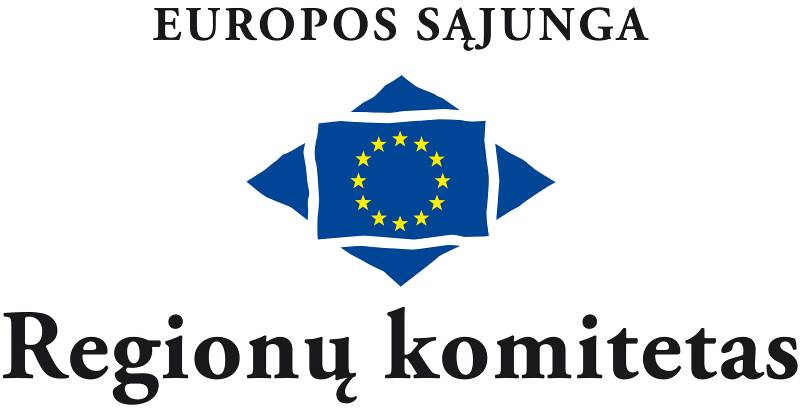 6 PUNKTASEuropos ir jos piliečių suartinimas 
užmezgant vietos ir ES lygmens dialogąEuropos regionų komiteto 2015–2020 m. 
komunikacijos strategijaPateikė generalinis sekretorius6 punktasEuropos ir jos piliečių suartinimas 
užmezgant vietos ir ES lygmens dialogąEuropos regionų komiteto 2015–2020 m. komunikacijos strategija